.Start: Begin dance on 43 seconds into the song, 16 counts before Madonna singsPoint. Point. Hitch 1/4 Turn Right. Right Lock Step Forward. Step. Pivot 1/2 Turn Right. 1/4 Turn Right.Behind, Side, Cross. Left Side Rock. Behind. 1/4 Turn Right. Step Forward. Forward Rock.Cross Behind. Unwind 1/2 Turn Right. Full Turn Right. Side Step Right. Tap. Side Step Left. Tap.Back Rock. Right Shuffle 1/2 Turn Left. Back Rock. Full Turn Right.(&) Forward Rock. Chasse 1/4 Turn Left. Back Rock. 2 x 1/4 Turns Left. Cross.Point-Hook-Step Forward (Left & Right). Point with 1/4 Turn Right x 2. Left Kick-Ball-Point.Right Sailor Step. Left Sailor Step 1/4 Turn Left. Hip Sways with 1/4 Turn Left. Hip Sways with Flick.Chasse Right. Back Rock. Chasse Left. Back Rock.Start AgainTAG: 16 Count Tag at the end of the Fifth Wall4 Minutes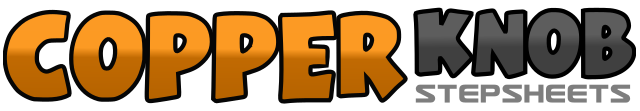 .......Count:64Wall:2Level:Intermediate.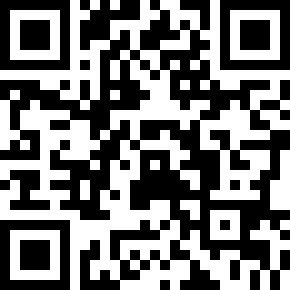 Choreographer:Nikki James (UK) - May 2008Nikki James (UK) - May 2008Nikki James (UK) - May 2008Nikki James (UK) - May 2008Nikki James (UK) - May 2008.Music:4 Minutes (feat. Justin Timberlake & Timbaland) - Madonna4 Minutes (feat. Justin Timberlake & Timbaland) - Madonna4 Minutes (feat. Justin Timberlake & Timbaland) - Madonna4 Minutes (feat. Justin Timberlake & Timbaland) - Madonna4 Minutes (feat. Justin Timberlake & Timbaland) - Madonna........1 – 2Point right toe to the front, Point right toe to the right side.3Hitch right heel across left knee whilst turning 1/ 4 turn to the right.4&5Step forward on right, Lock step left behind right, Step forward on right.6 – 8Step forward on left, Pivot 1/ 2 right, Turn 1/4 turn right stepping left out to left side. (12 o’clock)1&2Cross right behind left, Step left to left side, Cross step right over left.3 – 4Rock left out to left side, Recover weight on right.5&6Cross left behind right, Turn 1/4 turn right stepping forward on right, Step forward on left.7 – 8Rock forward on right, Rock back onto left. (3 o’clock)1 – 2Cross right toe behind left, Unwind 1/2 turn right.3&4Travelling forward…Make a Full turn right stepping left, right, left.5 – 6Step right to right side, Tap left toe beside right.7 – 8Step left to left side, Tap right toe beside left. (9 o’clock)1 – 2Rock back on right, Rock forward on left.3&4Right shuffle turning 1/2 turn left stepping right, left, right.5 – 6Rock back on left, Rock forward on right.7&8Travelling forward…Make a Full turn right stepping, left, right, left. (3 o’clock)&1 – 2Step right beside left, Rock forward on left, Rock back on right.3&4Step left to left side, Close right beside left, Turn 1/4 turn left stepping forward on left.5 – 6Rock back on right, Rock forward on left.7&8Turn 1/4 turn left stepping back on right, Turn 1/4 turn left stepping left to left side, Cross step right over left.1&2Point left toe forward, Hook left heel across right knee, Step forward on left.3&4Point right toe forward, Hook right heel across left knee, Step forward on right.5 – 6Turn 1/4 right pointing left toe out to the left side. Turn 1/4 right pointing left toe out to the left side.7&8Kick left forward, Step ball of left beside right, Point right toe out to right side. (12 o’clock)1&2Cross right behind left, Step left to left side, Step right to right side.3&4Cross left behind right, Turn 1/4 turn left stepping right to right side, Long step forward on left.5 – 6Turn 1/4 turn left stepping right to right side swaying hips right, Sway hips left.7 – 8Sway hips right, Sway hips left whilst flicking right heel behind left leg. (6 o’clock)1&2Step right to right side. Close left beside right, Step right to right side.3 – 4Rock back on left, Rock forward on right.5&6Step left to left side, Close right beside left. Step left to left side.7 – 8Rock back on right, Rock forward on left.1&2Step right to right side. Close left beside right, Step right to right side.3 – 4Rock back on left, Rock forward on right.5&6Step left to left side bumping hips left, right, left. (Weight on left)7 – 8Step back on right, Tap left toe in front of right.1 – 2Step forward on left, Tap right toe to the side of left.3 – 8Hold for six counts … then restart the dance from the beginning.